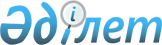 О внесении изменений в приказ Заместителя Премьер-Министра Республики Казахстан - Министра индустрии и новых технологий Республики Казахстан от 21 сентября 2011 года № 334 "Об утверждении Правил и периодичности представления органом управления специальной экономической зоны отчетности"
					
			Утративший силу
			
			
		
					Приказ и.о. Министра по инвестициям и развитию Республики Казахстан от 31 декабря 2015 года № 1292. Зарегистрирован в Министерстве юстиции Республики Казахстан 2 февраля 2016 года № 12980. Утратил силу приказом и.о. Министра индустрии и инфраструктурного развития Республики Казахстан от 11 июля 2019 года № 500.
      Сноска. Утратил силу приказом и.о. Министра индустрии и инфраструктурного развития РК от 11.07.2019 № 500 (вводится в действие по истечении десяти календарных дней после дня его первого официального опубликования).
      В соответствии с подпунктом 4) статьи 18 Закона Республики Казахстан от 21 июля 2011 года "О специальных экономических зонах в Республике Казахстан" ПРИКАЗЫВАЮ:
      1. Внести в приказ Заместителя Премьер-Министра Республики Казахстан - Министра индустрии и новых технологий Республики Казахстан от 21 сентября 2011 года № 334 "Об утверждении Правил и периодичности представления органом управления специальной экономической зоны отчетности" (зарегистрированный в Реестре государственной регистрации нормативных правовых актов за № 7207, опубликованный 18 октября 2011 года в газете "Казахстанская правда" № 332 (26723) следующие изменения:
      в название приказа вносится изменение на государственном языке, текст на русском языке не меняется;
      в пункт 1 приказа вносится изменение на государственном языке, текст на русском языке не меняется;
      в название Правил вносится изменение на государственном языке, текст на русском языке не меняется;
      Правила и периодичность представления органом управления специальной экономической зоны отчетности изложить в новой редакции согласно приложению к настоящему приказу.
      2. Комитету по инвестициям Министерства по инвестициям и развитию Республики Казахстан (Хаиров Е.К.) обеспечить:
      1) государственную регистрацию настоящего приказа в Министерстве юстиции Республики Казахстан;
      2) в течение десяти календарных дней после государственной регистрации настоящего приказа в Министерстве юстиции Республики Казахстан направление его копии в печатном и электронном виде на официальное опубликование в периодических печатных изданиях и информационно-правовой системе "Әділет", а также в Республиканский центр правовой информации для внесения в эталонный контрольный банк нормативных правовых актов Республики Казахстан;
      3) размещение настоящего приказа на интернет-ресурсе Министерства по инвестициям и развитию Республики Казахстан и интранет-портале государственных органов;
      4) в течение десяти рабочих дней после государственной регистрации настоящего приказа в Министерстве юстиции Республики Казахстан предоставление в Юридический департамент Министерства по инвестициям и развитию Республики Казахстан сведений об исполнении мероприятий, предусмотренных подпунктами 1), 2) и 3) пункта 2 настоящего приказа.
      3. Контроль за исполнением настоящего приказа возложить на курирующего вице-министра по инвестициям и развитию Республики Казахстан.
      4. Настоящий приказ вводится в действие по истечении десяти календарных дней после дня его первого официального опубликования. Правила и периодичность представления органом управления
специальной экономической зоны отчетности
      1. Настоящие Правила представления органом управления специальной экономической зоны отчетности (далее - Правила) разработаны в соответствии с подпунктом 10) статьи 5 Закона Республики Казахстан от 21 июля 2011 года "О специальных экономических зонах в Республике Казахстан" и определяют порядок и периодичность представления органом управления специальной экономической зоны отчетности о результатах деятельности специальной экономической зоны и ее участников.
      2. Отчетность о результатах деятельности специальной экономической зоны и ее участников составляется органом управления специальной экономической зоны и направляется в центральный исполнительный орган, осуществляющий государственное регулирование в сфере создания, функционирования и упразднения специальных экономических зон (далее - уполномоченный орган) и Единый координационный центр по специальным экономическим зонам в Республике Казахстан (далее - Единый координационный центр).
      3. Отчетность о результатах деятельности специальной экономической зоны представляется в уполномоченный орган и Единый координационный центр ежеквартально к десятому числу месяца, следующего за отчетным кварталом, и включает:
      1) информацию по достижению целевых индикаторов функционирования специальной экономической зоны, утвержденных Президентом Республики Казахстан;
      2) перечень действующих проектов с указанием:
      наименования производимой продукции;
      стоимости проекта (миллионов тенге);
      количества постоянных рабочих мест;
      даты ввода в эксплуатацию производственного объекта;
      занимаемого участка (гектар);
      общего объема производства проекта (в натуральном и денежном выражении);
      текущей доли (в процентном выражении) производства от проектной мощности;
      иностранного участия в проекте с указанием доли (если имеется);
      3) перечень проектов, находящихся на стадии реализации, с указанием:
      наименования производимой продукции;
      стоимости проекта (миллионов тенге);
      количества рабочих мест (в период строительства и в период эксплуатации);
      сроков реализации проекта (начало строительства и планируемая дата ввода в эксплуатацию);
      занимаемого участка (гектар);
      планируемого объема производства (в натуральном выражении);
      иностранного участия в проекте с указанием доли (если имеется);
      текущего статуса проекта (стадия строительства, нарушение сроков строительства, проблемы с финансированием и иные сведения, связанные с реализацией проекта);
      4) выделение бюджетных средств (указать бюджетную программу (республиканский и (или) местный бюджет и администратора) и их фактическое освоение (разбивка по объектам строящихся-построенных), в том числе:
      наименование и стоимость объекта инфраструктуры тысяч тенге, линии электропередач, административные здания, дороги и иные сведения;
      объект финансирования (указать мощность, технические характеристики объекта инфраструктуры (килоВат, метров кубических и иные сведения, связанные с реализацией проекта);
      этап строительства (технико-экономическое обоснование, проектно-сметная документация, строительно-монтажные работы);
      площадь земельных участков, отведенных под инфраструктуру;
      готовность инфраструктуры (в том числе в процентном выражении);
      дата ввода в эксплуатацию согласно графику строительства;
      балансодержатель инфраструктуры;
      итого планируемые инвестиции в инфраструктуру тысяч тенге на трехлетний период (разбивка по годам);
      5) указание источников и методов сбора, а также использованных методов обработки и анализа информации;
      6) мониторинг выполнения договоров об осуществлении деятельности в качестве участника специальной экономической зоны;
      7) рекомендации по совершенствованию деятельности специальной экономической зоны.
      4. Отчетность о результатах деятельности участников специальной экономической зоны представляется в уполномоченный орган и Единый координационный центр ежегодно к десятому числу месяца, следующего за отчетным годом, и включает данные, связанные с деятельностью участников специальной экономической зоны:
      1) объем фактически инвестированных средств, в том числе из иностранных источников (миллиардов тенге);
      2) объем производства товаров и услуг (работ) (миллиардов тенге);
      3) количество постоянных рабочих мест;
      4) объем инвестиций в несырьевое экспортоориентированное и высокотехнологичное производство (миллиардов тенге);
      5) доля экспорта от общего объема производства.
      5. В случае представления неполной отчетности, уполномоченный орган и (или) Единый координационный центр в течение трех рабочих дней со дня получения отчетности возвращает отчетность органу управления специальной экономической зоны с указанием замечаний. Орган управления специальной экономической зоны направляет доработанную отчетность в течении пяти рабочих дней со дня получения замечаний уполномоченного органа и (или) Единого координационного центра.
					© 2012. РГП на ПХВ «Институт законодательства и правовой информации Республики Казахстан» Министерства юстиции Республики Казахстан
				
Исполняющий
обязанности Министра
по инвестициям и развитию
Республики Казахстан
Ж. КасымбекПриложение
к приказу исполняющего
обязанности Министра
по инвестициям и развитию
Республики Казахстан
от 31 декабря 2015 года № 12980
Утверждены
приказом Заместителя Премьер-
Министра Республики Казахстан - Министра
индустрии и новых технологий
Республики Казахстан
от 21 сентября 2011 года № 334